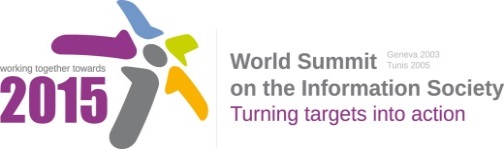 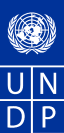 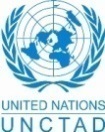 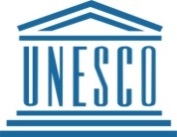 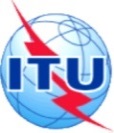 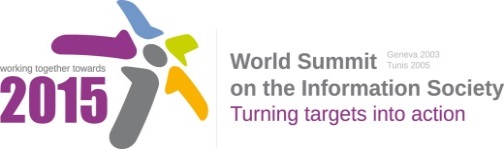 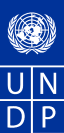 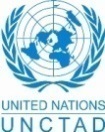 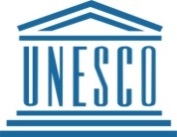 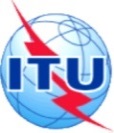 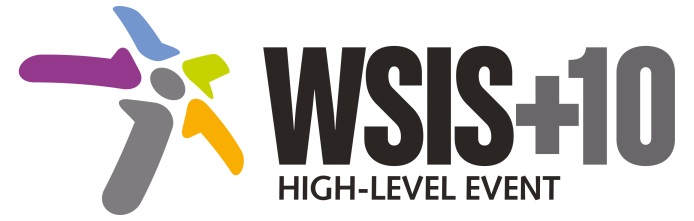 Document Number: WSIS+10/4/40Note: This document is a clean version of the 1st reading to facilitate discussions in the 4th Physical meeting to be held on 14-17 April 2014.Draft WSIS+10 Vision for WSIS Beyond 2015С7. ICT Applications: E-Health1.	VisionIn every country and at every level, information and communication tools are essential to health. Access to ICTs, supported by a sound enabling environment, is critical for health services development, progress and their availability. This applies whether eHealth is used by individuals searching for health information or support, professionals and facilities providing health care services, public health services ensuring monitoring, alert and response, or for strengthening people-centered health systems and services. Protection of personal data and privacy is crucial. 2.	PillarsFoster development and implementation of national eHealth strategies focusing on integrating ICTs to support the priorities of the health sector and to provide reliable and affordable connectivity for health services and systems to benefit all people.Promote the use of ICTs strengthening health care (including traditional medicine), public health services, and health systems with special efforts to reach people in remote and under-served areas, in particular in developing countries, including in attaining Universal Health Coverage (UHC).Promote the use of ICTs  to strengthen those sectors linked to human health; food and water safety,  access to medicines , sanitation, [traditional medicine ]and [veterinary care]. Facilitate innovation and access to eHealth applications to support health professionals, improve local access to information, and enable the flow of information in health services and systems, including tele-health,tele-medicine, electronic medical records, personal health records, and health information systemsEnsure public trust and confidence in eHealth, through collaboration and adoption of broad [legislations,] policies, regulations and other measures that address the concerns of the health sector, including those of a cross-border nature. Integrate the use of ICTs in preparing for, sharing information on, and responding to disease outbreaks, disasters and other emergencies requiring inter-sectoral collaboration and exchange of information in real-time. Create [innovative, efficient, effective and sustainable] funding and financing mechanisms, business models and partnerships for all countries to accelerate and sustain eHealth efforts beyond pilot stages and ensure scalability.[Enable access to the world’s medical knowledge through the use of ICTs [including mobile and other technologies.] [with collaboration of the communities involved where this knowledge is traditional knowledge. ]]Share good practice, evidence and progress on eHealth, to enable informed development of eHealth activities worldwide.Promote the adoption of and adherence to standards on health data and related technology to enable the secure, accurate and timely transmission of personal data or population data across information systems. [Ensure that health related [top level domain names] in all languages are operated in a way that protects public health, including by preventing the further development of illicit markets of medicines, medical devices and unauthorized health products and services. ]Promote the measurement of e health and its socio- economic  impact on national, regional and international level.3.	TargetsWill be available soon. 